Piosenka dla babci i dziadkaMoja babcia nie jest siwa, 
świetnie biega, nieźle pływadobrze wie, co słychać w świeciebo się zna na InternecieRef . babcia, babcia, ukochanababcia, babcia, roześmianajeszcze wnukom siły doda/x2Z dziadkiem lubię łowić rybyalbo walczyć tak na nibyz nim zdobywam górskie szczytybo to kompan znakomityRef. dziadek, dziadek ukochanydziadek, dziadek niezrównanydziadek życia wciąż ciekawyzawsze chętny do zabawy/x2Z babcia gadam sobie szczerzez dziadkiem jeżdżę na rowerzebardzo lubię pić herbatkę, z moja babcią, z moim dziadkiemRef. dziadek z babcią – przyjacieledziadek z babcią – tropiciele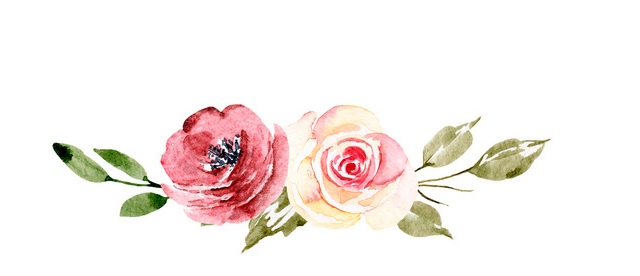 marzeń, przygód i zagadeksuper babcia, super dziadek!/x2Wiersz dla babci i dziadkaNie często nam się zdarza-Oj, rzadka to gratka,Być z bratem albo siostrąU babci i u dziadka.Gdy tata ciągle w pracy,A mama jest zajęta,U dziadków najwspanialszeWakacje i święta!Gdy tata w delegacjiA mama jeszcze w pracyTo babcia da kolacjęNa starej, srebrnej tacy.A kiedy przyjdą strachypod wieczór, albo z rana,u kogo najbezpieczniej?-u dziadka na kolanach.A kiedy się pokłócęz mamą, siostrą lub bratem,to babcia nas pogodzii dzięki babci za to.